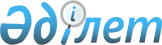 2019-2021 жылдарға арналған Сарысу ауданының қала және ауылдық округтерінің бюджеттері туралыЖамбыл облысы Сарысу аудандық мәслихатының 2018 жылғы 26 желтоқсандағы № 44-2 шешімі. Жамбыл облысы Әділет департаментінде 2019 жылғы 3 қаңтарда № 4087 болып тіркелді.
      РҚАО-ның ескертпесі.     

      Құжаттың мәтінінде түпнұсқаның пунктуациясы мен орфографиясы сақталған.
      Қазақстан Республикасының 2008 жылғы 4 желтоқсандағы Бюджет кодексінің 75 бабының 2 тармағына және "Қазақстан Республикасындағы жергілікті мемлекеттік басқару және өзін-өзі басқару туралы" Қазақстан Республикасының 2001 жылғы 23 қаңтардағы Заңының 6 бабының 1 тармағының 1) тармақшасына сәйкес, Сарысу аудандық мәслихаты ШЕШІМ ҚАБЫЛДАДЫ:
      1. 2019-2021 жылдарға арналған қала және ауылдық округтердің бюджеттері 1 - 5 қосымшаларға сәйкес, оның ішінде 2019 жылға қала және әрбір ауылдық округ бойынша мынадай көлемдерде бекітілсін:
      Жаңатас қаласы бойынша: 
      1) кiрiстер – 761 835 мың теңге;
      салықтық түсiмдер – 51 638 мың теңге;
      салықтық емес түсімдер – 500 мың теңге;
      негізгі капиталды сатудан түсетін түсімдер – 0 теңге;
      трансферттердiң түсiмдерi – 702 347 мың теңге;
      2) шығындар – 768 029 мың теңге;
      3) таза бюджеттiк кредиттеу - 0 теңге;
      бюджеттік кредиттер – 0 теңге;
      бюджеттік кредиттерді өтеу – 0 теңге; 
      4) қаржы активтерімен жасалатын операциялар бойынша сальдо - 0 теңге;
      қаржы активтерін сатып алу – 0 теңге;
      мемлекеттік қаржы активтерін сатудан түсетін түсімдер – 0 теңге;
      5) бюджет тапшылығы (профициті) – -6 194 теңге;
      6) бюджет тапшылығын қаржыландыру (профицитін пайдалану) – 6 194 теңге;
      қарыздар түсімі - 0 теңге;
      қарыздарды өтеу - 0 теңге;
      бюджет қаражатының пайдаланылатын қалдықтары – 6 194 теңге.
      Байқадам ауылдық округі бойынша:
      1) кiрiстер – 164 821 мың теңге;
      салықтық түсiмдер – 6 700 мың теңге;
      салықтық емес түсімдер – 0 теңге;
      негізгі капиталды сатудан түсетін түсімдер – 0 теңге;
      трансферттердiң түсiмдерi – 152 207 мың теңге;
      2) шығындар – 171 307 мың теңге;
      3) таза бюджеттiк кредиттеу – 0 теңге;
      бюджеттік кредиттер – 0 теңге;
      бюджеттік кредиттерді өтеу – 0 теңге; 
      4) қаржы активтерімен жасалатын операциялар бойынша сальдо - 0 теңге;
      қаржы активтерін сатып алу – 0 теңге;
      мемлекеттік қаржы активтерін сатудан түсетін түсімдер – 0 теңге;
      5) бюджет тапшылығы (профициті) – -6 486 теңге;
      6) бюджет тапшылығын қаржыландыру (профицитін пайдалану) – 6 486 теңге;
      қарыздар түсімі - 0 теңге;
      қарыздарды өтеу - 0 теңге;
      бюджет қаражатының пайдаланылатын қалдықтары – 6 486 теңге.
      Жайылма ауылдық округі бойынша:
      1) кiрiстер – 64 322 мың теңге;
      салықтық түсiмдер – 2 182 мың теңге;
      салықтық емес түсімдер – 0 теңге;
      негізгі капиталды сатудан түсетін түсімдер – 0 теңге;
      трансферттердiң түсiмдерi – 61 308 мың теңге;
      2) шығындар – 65 649 мың теңге;
      3) таза бюджеттiк кредиттеу – 0 теңге:
      бюджеттік кредиттер – 0 теңге;
      бюджеттік кредиттерді өтеу – 0 теңге; 
      4) қаржы активтерімен жасалатын операциялар бойынша сальдо - 0 теңге;
      қаржы активтерін сатып алу – 0 теңге;
      мемлекеттік қаржы активтерін сатудан түсетін түсімдер – 0 теңге;
      5) бюджет тапшылығы (профициті) – -1 327 теңге;
      6) бюджет тапшылығын қаржыландыру (профицитін пайдалану) – 1 327 теңге;
      қарыздар түсімі - 0 теңге;
      қарыздарды өтеу - 0 теңге;
      бюджет қаражатының пайдаланылатын қалдықтары – 1 327 теңге.
      Игілік ауылдық округі бойынша:
      1) кiрiстер – 67 767 мың теңге;
      салықтық түсiмдер – 2 489 мың теңге;
      салықтық емес түсімдер – 0 теңге;
      негізгі капиталды сатудан түсетін түсімдер – 0 теңге;
      трансферттердiң түсiмдерi – 65 278 мың теңге;
      2) шығындар – 68 360 мың теңге;
      3) таза бюджеттiк кредиттеу – 0 теңге:
      бюджеттік кредиттер – 0 теңге;
      бюджеттік кредиттерді өтеу – 0 теңге; 
      4) қаржы активтерімен жасалатын операциялар бойынша сальдо - 0 теңге;
      қаржы активтерін сатып алу – 0 теңге;
      мемлекеттік қаржы активтерін сатудан түсетін түсімдер – 0 теңге;
      5) бюджет тапшылығы (профициті) – -593 теңге;
      6) бюджет тапшылығын қаржыландыру (профицитін пайдалану) – 593 теңге;
      қарыздар түсімі - 0 теңге;
      қарыздарды өтеу - 0 теңге;
      бюджет қаражатының пайдаланылатын қалдықтары - 593 теңге.
      Тоғызкент ауылдық округі бойынша:
      1) кiрiстер – 88 525 мың теңге;
      салықтық түсiмдер – 1 390 мың теңге;
      салықтық емес түсімдер – 0 теңге;
      негізгі капиталды сатудан түсетін түсімдер – 0 теңге;
      трансферттердiң түсiмдерi – 87 135 мың теңге;
      2) шығындар – 89 292 мың теңге;
      3) таза бюджеттiк кредиттеу – 0 теңге:
      бюджеттік кредиттер – 0 теңге;
      бюджеттік кредиттерді өтеу – 0 теңге; 
      4) қаржы активтерімен жасалатын операциялар бойынша сальдо - 0 теңге;
      қаржы активтерін сатып алу – 0 теңге;
      мемлекеттік қаржы активтерін сатудан түсетін түсімдер – 0 теңге;
      5) бюджет тапшылығы (профициті) – -767 теңге;
      6) бюджет тапшылығын қаржыландыру (профицитін пайдалану) – 767 теңге;
      қарыздар түсімі - 0 теңге;
      қарыздарды өтеу - 0 теңге;
      бюджет қаражатының пайдаланылатын қалдықтары - 767 теңге.
      Ескерту. 1 - тармаққа өзгерістер енгізілді – Жамбыл облысы Сарысу аудандық мәслихатының 02.04.2019 № 50-2 (01.01.2019 қолданысқа енгізіледі); 14.05.2019 № 53-2 (01.01.2019 қолданысқа енгізіледі); 29.07.2019 № 58-2 (01.01.2019 қолданысқа енгізіледі); 25.09.2019 № 60-2 (01.01.2019 қолданысқа енгізіледі); 30.10.2019 № 63-2 (01.01.2019 қолданысқа енгізіледі); 27.11.2019 № 65-5 (01.01.2019 қолданысқа енгізіледі) шешімдерімен.


      2. 2019 жылы аудандық бюджеттен қала және ауылдық округтердің бюджеттеріне берілетін субвенция мөлшері 721 904 мың теңге сомасында белгіленсін, оның ішінде:
      Жаңатас қаласына – 440 941 мың теңге;
      Байқадам ауылдық округіне – 125 735 мың теңге;
      Жайылма ауылдық округіне – 57 014 мың теңге;
      Игілік ауылдық округіне – 41 392 мың теңге;
      Тоғызкент ауылдық округіне – 56 822 мың теңге.
      3. "Агроөнеркәсіптік кешенді және ауылдық аумақтарды дамытуды мемлекеттік реттеу туралы” Қазақстан Республикасының 2005 жылғы 8 шілдедегі Заңының 18 бабына сәйкес 2019-2021 жылдары аудандық бюджеттен қаржыландырылатын ауылдық елді мекендерде жұмыс істейтін денсаулық сақтау, әлеуметтік қамсыздандыру, білім беру, мәдениет, спорт, ветеринария, орман шаруашылығы және ерекше қорғалатын табиғи аумақтар саласындағы мамандарына қала жағдайында осы қызмет түрлерімен айналысатын мамандардың ставкаларымен салыстырғанда айлықақылары мен тарифтік ставкаларының жиырма бес пайызы мөлшерінде үстеме ақы төлеу үшін қаржы көзделсін.
      4. 2019 жылға арналған бюджеттік инвестициялық жобаларды іске асыруға бағытталған бюджеттік даму бағдарламалары қаралмаған.
      5. 2019 жылға арналған жергілікті бюджеттің атқару процесінде секвестрлеуге жатпайтын бюджеттік бағдарламалар көзделмеген.
      6. Осы шешімнің орындалуын бақылау аудандық мәслихаттың ауданның экономика, қаржы, бюджет, агроөнеркәсіп кешені, қоршаған ортаны қорғау мен табиғатты пайдалану, жергілікті өзін - өзі басқаруды дамыту мәселелері жөніндегі тұрақты комиссиясына жүктелсін.
      7. Осы шешім әділет органдарында мемлекеттік тіркелген күннен бастап күшіне енеді және 2019 жылдың 1 қаңтарынан қолданысқа енгізіледі. 2019 жылға арналған Жаңатас қаласы әкімі аппаратының бюджеті
      Ескерту. 1-1 – қосымша жаңа редакцияда – Жамбыл облысы Сарысу аудандық мәслихатының 27.11.2019 № 65-5 (01.01.2019 қолданысқа енгізіледі) шешімімен. 2020 жылға арналған Жаңатас қаласы әкімі аппаратының бюджеті 2021 жылға арналған Жаңатас қаласы әкімі аппаратының бюджеті 2019 жылға арналған Байқадам ауылдық округінің бюджеті
      Ескерту. 2-1 – қосымша жаңа редакцияда – Жамбыл облысы Сарысу аудандық мәслихатының 30.10.2019 № 63-2 (01.01.2019 қолданысқа енгізіледі) шешімімен. 2020 жылға арналған Байқадам ауылдық округінің бюджеті 2021 жылға арналған Байқадам ауылдық округінің бюджеті 2019 жылға арналған Жайылма ауылдық округінің бюджеті
      Ескерту. 3-1 – қосымша жаңа редакцияда – Жамбыл облысы Сарысу аудандық мәслихатының 30.10.2019 № 63-2 (01.01.2019 қолданысқа енгізіледі) шешімімен. 2020 жылға арналған Жайылма ауылдық округінің бюджеті 2021 жылға арналған Жайылма ауылдық округінің бюджеті 2019 жылға арналған Игілік ауылдық округінің бюджеті
      Ескерту. 4-1 – қосымша жаңа редакцияда – Жамбыл облысы Сарысу аудандық мәслихатының 27.11.2019 № 65-5 (01.01.2019 қолданысқа енгізіледі) шешімімен. 2020 жылға арналған Игілік ауылдық округінің бюджеті 2021 жылға арналған Игілік ауылдық округінің бюджеті 2019 жылға арналған Тоғызкент ауылдық округінің бюджеті
      Ескерту. 5-1 – қосымша жаңа редакцияда – Жамбыл облысы Сарысу аудандық мәслихатының 27.11.2019 № 65-5 (01.01.2019 қолданысқа енгізіледі) шешімімен. 2020 жылға арналған Тоғызкент ауылдық округінің бюджеті 2021 жылға арналған Тоғызкент ауылдық округінің бюджеті
					© 2012. Қазақстан Республикасы Әділет министрлігінің «Қазақстан Республикасының Заңнама және құқықтық ақпарат институты» ШЖҚ РМК
				
      Аудандық мәслихат сессиясының төрағасы 

М. Әбішев

      Аудандық мәслихат хатшысы 

С. Бегеев
Сарысу аудандық мәслихатының
2018 жылғы 26 желтоқсандағы
№ 44-2 шешіміне 1-1 қосымша
Санаты 
Санаты 
Санаты 
Атауы
Сомасы (мың теңге)
Сыныбы 
Сыныбы 
Атауы
Сомасы (мың теңге)
Ішкі сыныбы
Ішкі сыныбы
Ішкі сыныбы
Сомасы (мың теңге)
1
2
3
4
5
I. КІРІСТЕР
761835
1
Салықтық түсімдер
58988
01
Табыс салығы
26600
2
Жеке табыс салығы
26600
04
Меншiкке салынатын салықтар
32388
1
Мүлiкке салынатын салықтар
1200
3
Жер салығы
4050
4
Көлiк құралдарына салынатын салық
27138
2
Салықтық емес түсiмдер
500
01
Мемлекеттік меншіктен түсетін кірістер
500
5
Мемлекет меншігіндегі мүлікті жалға беруден түсетін кірістер
500
4
Трансферттердің түсімдері
702347
02
Мемлекеттiк басқарудың жоғары тұрған органдарынан түсетiн трансферттер
702347
3
Аудандық (облыстық маңызы бар қала) бюджеттен түсетiн трансферттер
702347
Функционалдық топ
Функционалдық топ
Функционалдық топ
Функционалдық топ
Сомасы (мың теңге)
Бюджеттік бағдарламалардың әкімшісі
Бюджеттік бағдарламалардың әкімшісі
Бюджеттік бағдарламалардың әкімшісі
Сомасы (мың теңге)
Бағдарлама
Бағдарлама
Атауы
1
2
3
4
5
ІІ. ШЫҒЫНДАР
768029
01
 Жалпы сипаттағы мемлекеттiк қызметтер 
112993
124
Аудандық маңызы бар қала, ауыл, кент, ауылдық округ әкімінің аппараты
112993
001
Аудандық маңызы бар қала, ауыл, кент, ауылдық округ әкімінің қызметін қамтамасыз ету жөніндегі қызметтер
94037
022
Мемлекеттік органның күрделі шығыстары
13985
032
Ведомстволық бағыныстағы мемлекеттік мекемелер мен ұйымдардың күрделі шығыстары
4971
04
Білім беру
428027
124
Аудандық маңызы бар қала, ауыл, кент, ауылдық округ әкімінің аппараты
428027
004
Мектепке дейінгі тәрбиелеу және оқыту және мектепке дейінгі тәрбиелеу және оқыту ұйымдарында медициналық қызмет көрсетуді ұйымдастыру
428027
07
Тұрғын үй-коммуналдық шаруашылық
217541
124
Аудандық маңызы бар қала, ауыл, кент, ауылдық округ әкімінің аппараты
217541
008
Елді мекендердегі көшелерді жарықтандыру
34994
009
Елді мекендердің санитариясын қамтамасыз ету
1335
010
Жерлеу орындарын ұстау және туыстары жоқ адамдарды жерлеу
200
011
Елді мекендерді абаттандыру мен көгалдандыру
181012
12
Көлiк және коммуникация
9468
124
Аудандық маңызы бар қала, ауыл, кент, ауылдық округ әкімінің аппараты
9468
013
Аудандық маңызы бар қалаларда, ауылдарда, кенттерде, ауылдық округтерде автомобиль жолдарының жұмыс істеуін қамтамасыз ету
9468
ІІІ. Таза бюджеттік кредит беру
0
IV. Қаржы активтерімен жасалатын операциялар бойынша сальдо
0
V Бюджет тапшылығы (профициті)
-6194
VI Бюджет тапшылығын қаржыландыру (профицитті пайдалану)
6194
8
Бюджет қаражаттарының пайдаланылатын қалдықтары
6194
2
Есепті кезең соңындағы бюджет қаражатының қалдықтары
6194
01
Есепті кезең соңындағы бюджет қаражатының қалдықтары
6194Сарысу аудандық мәслихатының
2018 жылғы 26 желтоқсандағы
№ 44-2 шешіміне 1-2 қосымша
Санаты
Санаты
Санаты
Атауы
Сомасы (мың теңге)
Сыныбы
Сыныбы
Атауы
Сомасы (мың теңге)
Ішкі сыныбы
Ішкі сыныбы
Ішкі сыныбы
Сомасы (мың теңге)
1
2
3
4
5
I. КІРІСТЕР
487871
1
Салықтық түсімдер
53080
01
Табыс салығы
20500
2
Жеке табыс салығы
20500
04
Меншiкке салынатын салықтар
32580
1
Мүлiкке салынатын салықтар
1250
3
Жер салығы
2130
4
Көлiк құралдарына салынатын салық
29200
2
Салықтық емес түсiмдер
605
01
Мемлекеттік меншіктен түсетін кірістер
605
5
Мемлекет меншігіндегі мүлікті жалға беруден түсетін кірістер
605
4
Трансферттердің түсімдері
434186
02
Мемлекеттiк басқарудың жоғары тұрған органдарынан түсетiн трансферттер
434186
3
Аудандық (облыстық маңызы бар қала) бюджеттен түсетiн трансферттер
434186
Функционалдық топ
Функционалдық топ
Функционалдық топ
Функционалдық топ
Сомасы (мың теңге)
Бюджеттік бағдарламалардың әкімшісі
Бюджеттік бағдарламалардың әкімшісі
Бюджеттік бағдарламалардың әкімшісі
Сомасы (мың теңге)
Бағдарлама
Бағдарлама
Сомасы (мың теңге)
Атауы
Сомасы (мың теңге)
1
2
3
4
5
ІІ. ШЫҒЫНДАР
487871
01
Жалпы сипаттағы мемлекеттiк қызметтер
73841
124
Аудандық маңызы бар қала, ауыл, кент, ауылдық округ әкімінің аппараты
73841
001
Аудандық маңызы бар қала, ауыл, кент, ауылдық округ әкімінің қызметін қамтамасыз ету жөніндегі қызметтер
69897
022
Мемлекеттік органның күрделі шығыстары
1316
032
Ведомстволық бағыныстағы мемлекеттік мекемелер мен ұйымдардың күрделі шығыстары
2628
04
Білім беру
366547
124
Аудандық маңызы бар қала, ауыл, кент, ауылдық округ әкімінің аппараты
366547
004
Мектепке дейінгі тәрбиелеу және оқыту және мектепке дейінгі тәрбиелеу және оқыту ұйымдарында медициналық қызмет көрсетуді ұйымдастыру
366547
07
Тұрғын үй-коммуналдық шаруашылық
47483
124
Аудандық маңызы бар қала, ауыл, кент, ауылдық округ әкімінің аппараты
47483
008
Елді мекендердегі көшелерді жарықтандыру
14000
010
Жерлеу орындарын ұстау және туыстары жоқ адамдарды жерлеу
1200
011
Елді мекендерді абаттандыру мен көгалдандыру
32283
ІІІ. Таза бюджеттік кредит беру
0
IV. Қаржы активтерімен жасалатын операциялар бойынша сальдо
0
V Бюджет тапшылығы (профициті)
0
VI Бюджет тапшылығын қаржыландыру (профицитті пайдалану)
0Сарысу аудандық мәслихатының
2018 жылғы 26 желтоқсандағы
№ 44-2 шешіміне 1-3 қосымша
Санаты
Санаты
Санаты
Атауы
Сомасы (мың теңге)
Сыныбы
Сыныбы
Атауы
Сомасы (мың теңге)
Ішкі сыныбы
Ішкі сыныбы
Ішкі сыныбы
Сомасы (мың теңге)
1
2
3
4
5
I. КІРІСТЕР
501790
1
Салықтық түсімдер
56050
01
Табыс салығы
22000
2
Жеке табыс салығы
22000
04
Меншiкке салынатын салықтар
34050
1
Мүлiкке салынатын салықтар
1300
3
Жер салығы
2250
4
Көлiк құралдарына салынатын салық
30500
2
Салықтық емес түсiмдер
700
01
Мемлекеттік меншіктен түсетін кірістер
700
5
Мемлекет меншігіндегі мүлікті жалға беруден түсетін кірістер
700
4
Трансферттердің түсімдері
445040
02
Мемлекеттiк басқарудың жоғары тұрған органдарынан түсетiн трансферттер
445040
3
Аудандық (облыстық маңызы бар қала) бюджеттен түсетiн трансферттер
445040
Функционалдық топ
Функционалдық топ
Функционалдық топ
Функционалдық топ
Сомасы (мың теңге)
Бюджеттік бағдарламалардың әкімшісі
Бюджеттік бағдарламалардың әкімшісі
Бюджеттік бағдарламалардың әкімшісі
Сомасы (мың теңге)
Бағдарлама
Бағдарлама
Сомасы (мың теңге)
Атауы
Сомасы (мың теңге)
1
2
3
4
5
ІІ. ШЫҒЫНДАР
501790
01
Жалпы сипаттағы мемлекеттiк қызметтер
73841
124
Аудандық маңызы бар қала, ауыл, кент, ауылдық округ әкімінің аппараты
73841
001
Аудандық маңызы бар қала, ауыл, кент, ауылдық округ әкімінің қызметін қамтамасыз ету жөніндегі қызметтер
69897
022
Мемлекеттік органның күрделі шығыстары
1316
032
Ведомстволық бағыныстағы мемлекеттік мекемелер мен ұйымдардың күрделі шығыстары
2628
04
Білім беру
366547
124
Аудандық маңызы бар қала, ауыл, кент, ауылдық округ әкімінің аппараты
366547
004
Мектепке дейінгі тәрбиелеу және оқыту және мектепке дейінгі тәрбиелеу және оқыту ұйымдарында медициналық қызмет көрсетуді ұйымдастыру
366547
07
Тұрғын үй-коммуналдық шаруашылық
61402
124
Аудандық маңызы бар қала, ауыл, кент, ауылдық округ әкімінің аппараты
61402
008
Елді мекендердегі көшелерді жарықтандыру
14000
010
Жерлеу орындарын ұстау және туыстары жоқ адамдарды жерлеу
1200
011
Елді мекендерді абаттандыру мен көгалдандыру
46202
ІІІ. Таза бюджеттік кредит беру
0
IV. Қаржы активтерімен жасалатын операциялар бойынша сальдо
0
V Бюджет тапшылығы (профициті)
0
VI Бюджет тапшылығын қаржыландыру (профицитті пайдалану)
0Сарысу аудандық мәслихатының
2018 жылғы 26 желтоқсандағы
№ 44-2 шешіміне 2-1 қосымша
Санаты 
Санаты 
Санаты 
Атауы
Сомасы (мың теңге)
Сыныбы 
Сыныбы 
Сомасы (мың теңге)
Ішкі сыныбы
Ішкі сыныбы
Ішкі сыныбы
1
2
3
4
5
I. КІРІСТЕР
164821
1
Салықтық түсімдер
12579
01
Табыс салығы
6514
2
Жеке табыс салығы
6514
04
Меншiкке салынатын салықтар
6065
3
Жер салығы
290
4
Көлiк құралдарына салынатын салық
5775
2
Салықтық емес түсiмдер
35
01
Мемлекеттік меншіктен түсетін кірістер
35
5
Мемлекет меншігіндегі мүлікті жалға беруден түсетін кірістер
35
4
Трансферттердің түсімдері
152207
02
Мемлекеттiк басқарудың жоғары тұрған органдарынан түсетiн трансферттер
152207
3
Аудандық (облыстық маңызы бар қала) бюджеттен түсетiн трансферттер
152207
Функционалдық топ
Функционалдық топ
Функционалдық топ
Функционалдық топ
Сомасы (мың теңге)
Бюджеттік бағдарламалардың әкімшісі
Бюджеттік бағдарламалардың әкімшісі
Бюджеттік бағдарламалардың әкімшісі
Сомасы (мың теңге)
Бағдарлама
Бағдарлама
Атауы
1
2
3
4
5
ІІ. ШЫҒЫНДАР
171307
01
 Жалпы сипаттағы мемлекеттiк қызметтер 
43917
124
Аудандық маңызы бар қала, ауыл, кент, ауылдық округ әкімінің аппараты
43917
001
Аудандық маңызы бар қала, ауыл, кент, ауылдық округ әкімінің қызметін қамтамасыз ету жөніндегі қызметтер
42554
022
Мемлекеттік органның күрделі шығыстары
706
032
Ведомстволық бағыныстағы мемлекеттік мекемелер мен ұйымдардың күрделі шығыстары
657
04
Білім беру
105683
124
Аудандық маңызы бар қала, ауыл, кент, ауылдық округ әкімінің аппараты
105683
004
Мектепке дейінгі тәрбиелеу және оқыту және мектепке дейінгі тәрбиелеу және оқыту ұйымдарында медициналық қызмет көрсетуді ұйымдастыру
105683
07
Тұрғын үй-коммуналдық шаруашылық
16689
124
Аудандық маңызы бар қала, ауыл, кент, ауылдық округ әкімінің аппараты
16689
008
Елді мекендердегі көшелерді жарықтандыру
7185
011
Елді мекендерді абаттандыру мен көгалдандыру
9504
13
Басқалар
5018
124
Аудандық маңызы бар қала, ауыл, кент, ауылдық округ әкімінің аппараты
5018
040
Өңірлерді дамытудың 2020 жылға дейінгі бағдарламасы шеңберінде өңірлерді экономикалық дамытуға жәрдемдесу бойынша шараларды іске асыруға ауылдық елді мекендерді жайластыруды шешуге арналған іс-шараларды іске асыру
5018
ІІІ. Таза бюджеттік кредит беру
0
IV. Қаржы активтерімен жасалатын операциялар бойынша сальдо
0
V Бюджет тапшылығы (профициті)
-6486
VI Бюджет тапшылығын қаржыландыру (профицитті пайдалану)
6486
8
Бюджет қаражаттарының пайдаланылатын қалдықтары
6486
2
Есепті кезең соңындағы бюджет қаражатының қалдықтары
6486
01
Есепті кезең соңындағы бюджет қаражатының қалдықтары
6486Сарысу аудандық мәслихатының
2018 жылғы 26 желтоқсандағы
№ 44-2 шешіміне 2-2 қосымша
Санаты
Санаты
Санаты
Атауы
Сомасы (мың теңге)
Сыныбы
Сыныбы
Атауы
Сомасы (мың теңге)
Ішкі сыныбы
Ішкі сыныбы
Ішкі сыныбы
Сомасы (мың теңге)
1
2
3
4
5
I. КІРІСТЕР
134398
1
Салықтық түсімдер
7143
01
Табыс салығы
4152
2
Жеке табыс салығы
4152
04
Меншiкке салынатын салықтар
2991
1
Мүлiкке салынатын салықтар
81
3
Жер салығы
235
4
Көлiк құралдарына салынатын салық
2675
4
Трансферттердің түсімдері
127255
02
Мемлекеттiк басқарудың жоғары тұрған органдарынан түсетiн трансферттер
127255
3
Аудандық (облыстық маңызы бар қала) бюджеттен түсетiн трансферттер
127255
Функционалдық топ
Функционалдық топ
Функционалдық топ
Функционалдық топ
Сомасы(мың теңге)
Бюджеттік бағдарламалардың әкімшісі
Бюджеттік бағдарламалардың әкімшісі
Бюджеттік бағдарламалардың әкімшісі
Сомасы(мың теңге)
Бағдарлама
Бағдарлама
Сомасы(мың теңге)
Атауы
Сомасы(мың теңге)
1
2
3
4
5
ІІ. ШЫҒЫНДАР
134398
01
Жалпы сипаттағы мемлекеттiк қызметтер
28544
124
Аудандық маңызы бар қала, ауыл, кент, ауылдық округ әкімінің аппараты
28544
001
Аудандық маңызы бар қала, ауыл, кент, ауылдық округ әкімінің қызметін қамтамасыз ету жөніндегі қызметтер
27225
022
Мемлекеттік органның күрделі шығыстары
662
032
Ведомстволық бағыныстағы мемлекеттік мекемелер мен ұйымдардың күрделі шығыстары
657
04
Білім беру
87684
124
Аудандық маңызы бар қала, ауыл, кент, ауылдық округ әкімінің аппараты
87684
004
Мектепке дейінгі тәрбиелеу және оқыту және мектепке дейінгі тәрбиелеу және оқыту ұйымдарында медициналық қызмет көрсетуді ұйымдастыру
87684
07
Тұрғын үй-коммуналдық шаруашылық
13152
124
Аудандық маңызы бар қала, ауыл, кент, ауылдық округ әкімінің аппараты
13152
008
Елді мекендердегі көшелерді жарықтандыру
3480
011
Елді мекендерді абаттандыру мен көгалдандыру
9672
13
Басқалар
5018
124
Аудандық маңызы бар қала, ауыл, кент, ауылдық округ әкімінің аппараты
5018
040
Өңірлерді дамытудың 2020 жылға дейінгі бағдарламасы шеңберінде өңірлерді экономикалық дамытуға жәрдемдесу бойынша шараларды іске асыруға ауылдық елді мекендерді жайластыруды шешуге арналған іс-шараларды іске асыру
5018
ІІІ. Таза бюджеттік кредит беру
0
IV. Қаржы активтерімен жасалатын операциялар бойынша сальдо
0
V Бюджет тапшылығы (профициті)
0
VI Бюджет тапшылығын қаржыландыру (профицитті пайдалану)
0Сарысу аудандық мәслихатының
2018 жылғы 26 желтоқсандағы
№ 44-2 шешіміне 2-3 қосымша
Санаты
Санаты
Санаты
Атауы
Сомасы (мың теңге)
Сыныбы
Сыныбы
Атауы
Сомасы (мың теңге)
Ішкі сыныбы
Ішкі сыныбы
Ішкі сыныбы
Сомасы (мың теңге)
1
2
3
4
5
I. КІРІСТЕР
137876
1
Салықтық түсімдер
7439
01
Табыс салығы
4442
2
Жеке табыс салығы
4442
04
Меншiкке салынатын салықтар
2997
1
Мүлiкке салынатын салықтар
87
3
Жер салығы
235
4
Көлiк құралдарына салынатын салық
2675
4
Трансферттердің түсімдері
130437
02
Мемлекеттiк басқарудың жоғары тұрған органдарынан түсетiн трансферттер
130437
3
Аудандық (облыстық маңызы бар қала) бюджеттен түсетiн трансферттер
130437
Функционалдық топ
Функционалдық топ
Функционалдық топ
Функционалдық топ
Сомасы (мың теңге)
Бюджеттік бағдарламалардың әкімшісі
Бюджеттік бағдарламалардың әкімшісі
Бюджеттік бағдарламалардың әкімшісі
Сомасы (мың теңге)
Бағдарлама
Бағдарлама
Сомасы (мың теңге)
Атауы
Сомасы (мың теңге)
1
2
3
4
5
ІІ. ШЫҒЫНДАР
137876
01
Жалпы сипаттағы мемлекеттiк қызметтер
30164
124
Аудандық маңызы бар қала, ауыл, кент, ауылдық округ әкімінің аппараты
30164
001
Аудандық маңызы бар қала, ауыл, кент, ауылдық округ әкімінің қызметін қамтамасыз ету жөніндегі қызметтер
28845
022
Мемлекеттік органның күрделі шығыстары
662
032
Ведомстволық бағыныстағы мемлекеттік мекемелер мен ұйымдардың күрделі шығыстары
657
04
Білім беру
87684
124
Аудандық маңызы бар қала, ауыл, кент, ауылдық округ әкімінің аппараты
87684
004
Мектепке дейінгі тәрбиелеу және оқыту және мектепке дейінгі тәрбиелеу және оқыту ұйымдарында медициналық қызмет көрсетуді ұйымдастыру
87684
07
Тұрғын үй-коммуналдық шаруашылық
15010
124
Аудандық маңызы бар қала, ауыл, кент, ауылдық округ әкімінің аппараты
15010
008
Елді мекендердегі көшелерді жарықтандыру
3480
011
Елді мекендерді абаттандыру мен көгалдандыру
11530
13
Басқалар
5018
124
Аудандық маңызы бар қала, ауыл, кент, ауылдық округ әкімінің аппараты
5018
040
Өңірлерді дамытудың 2020 жылға дейінгі бағдарламасы шеңберінде өңірлерді экономикалық дамытуға жәрдемдесу бойынша шараларды іске асыруға ауылдық елді мекендерді жайластыруды шешуге арналған іс-шараларды іске асыру
5018
ІІІ. Таза бюджеттік кредит беру
0
IV. Қаржы активтерімен жасалатын операциялар бойынша сальдо
0
V Бюджет тапшылығы (профициті)
0
VI Бюджет тапшылығын қаржыландыру (профицитті пайдалану)
0Сарысу аудандық мәслихатының
2018 жылғы 26 желтоқсандағы
№ 44-2 шешіміне 3-1 қосымша
Санаты 
Санаты 
Санаты 
Атауы
Сомасы (мың теңге)
Сыныбы 
Сыныбы 
Сомасы (мың теңге)
Ішкі сыныбы
Ішкі сыныбы
Ішкі сыныбы
1
2
3
4
5
I. КІРІСТЕР
64322
1
Салықтық түсімдер
2942
01
Табыс салығы
1001
2
Жеке табыс салығы
1001
04
Меншiкке салынатын салықтар
1941
1
Мүлiкке салынатын салықтар
20
3
Жер салығы
188
4
Көлiк құралдарына салынатын салық
1733
2
Салықтық емес түсiмдер
72
01
Мемлекеттік меншіктен түсетін кірістер
72
5
Мемлекет меншігіндегі мүлікті жалға беруден түсетін кірістер
72
4
Трансферттердің түсімдері
61308
02
Мемлекеттiк басқарудың жоғары тұрған органдарынан түсетiн трансферттер
61308
3
Аудандық (облыстық маңызы бар қала) бюджеттен түсетiн трансферттер
61308
Функционалдық топ
Функционалдық топ
Функционалдық топ
Функционалдық топ
Сомасы (мың теңге)
Бюджеттік бағдарламалардың әкімшісі
Бюджеттік бағдарламалардың әкімшісі
Бюджеттік бағдарламалардың әкімшісі
Сомасы (мың теңге)
Бағдарлама
Бағдарлама
Атауы
1
2
3
4
5
ІІ. ШЫҒЫНДАР
65649
01
 Жалпы сипаттағы мемлекеттiк қызметтер 
33922
124
Аудандық маңызы бар қала, ауыл, кент, ауылдық округ әкімінің аппараты
33922
001
Аудандық маңызы бар қала, ауыл, кент, ауылдық округ әкімінің қызметін қамтамасыз ету жөніндегі қызметтер
32381
022
Мемлекеттік органның күрделі шығыстары
1041
032
Ведомстволық бағыныстағы мемлекеттік мекемелер мен ұйымдардың күрделі шығыстары
500
04
Білім беру
24733
124
Аудандық маңызы бар қала, ауыл, кент, ауылдық округ әкімінің аппараты
24733
004
Мектепке дейінгі тәрбиелеу және оқыту және мектепке дейінгі тәрбиелеу және оқыту ұйымдарында медициналық қызмет көрсетуді ұйымдастыру
24733
07
Тұрғын үй-коммуналдық шаруашылық
3228
124
Аудандық маңызы бар қала, ауыл, кент, ауылдық округ әкімінің аппараты
3228
008
Елді мекендердегі көшелерді жарықтандыру
2728
011
Елді мекендерді абаттандыру мен көгалдандыру
500
13
Басқалар
3766
124
Аудандық маңызы бар қала, ауыл, кент, ауылдық округ әкімінің аппараты
3766
040
Өңірлерді дамытудың 2020 жылға дейінгі бағдарламасы шеңберінде өңірлерді экономикалық дамытуға жәрдемдесу бойынша шараларды іске асыруға ауылдық елді мекендерді жайластыруды шешуге арналған іс-шараларды іске асыру
3766
ІІІ. Таза бюджеттік кредит беру
0
IV. Қаржы активтерімен жасалатын операциялар бойынша сальдо
0
V Бюджет тапшылығы (профициті)
-1327
VI Бюджет тапшылығын қаржыландыру (профицитті пайдалану)
1327
8
Бюджет қаражаттарының пайдаланылатын қалдықтары
1327
2
Есепті кезең соңындағы бюджет қаражатының қалдықтары
1327
01
Есепті кезең соңындағы бюджет қаражатының қалдықтары
1327Сарысу аудандық мәслихатының
2018 жылғы 26 желтоқсандағы
№ 44-2 шешіміне 3-2 қосымша
Санаты
Санаты
Санаты
Атауы
Сомасы (мың теңге)
Сыныбы
Сыныбы
Атауы
Сомасы (мың теңге)
Ішкі сыныбы
Ішкі сыныбы
Ішкі сыныбы
Сомасы (мың теңге)
1
2
3
4
5
I. КІРІСТЕР
58579
1
Салықтық түсімдер
2333
01
Табыс салығы
257
2
Жеке табыс салығы
257
04
Меншiкке салынатын салықтар
2076
1
Мүлiкке салынатын салықтар
52
3
Жер салығы
170
4
Көлiк құралдарына салынатын салық
1854
4
Трансферттердің түсімдері
56246
02
Мемлекеттiк басқарудың жоғары тұрған органдарынан түсетiн трансферттер
56246
3
Аудандық (облыстық маңызы бар қала) бюджеттен түсетiн трансферттер
56246
Функционалдық топ
Функционалдық топ
Функционалдық топ
Функционалдық топ
Бюджеттік бағдарламалардың әкімшісі
Бюджеттік бағдарламалардың әкімшісі
Бюджеттік бағдарламалардың әкімшісі
Бағдарлама
Бағдарлама
Атауы
1
2
3
4
5
ІІ. ШЫҒЫНДАР
58579
01
Жалпы сипаттағы мемлекеттiк қызметтер
23071
124
Аудандық маңызы бар қала, ауыл, кент, ауылдық округ әкімінің аппараты
23071
001
Аудандық маңызы бар қала, ауыл, кент, ауылдық округ әкімінің қызметін қамтамасыз ету жөніндегі қызметтер
22415
022
Мемлекеттік органның күрделі шығыстары
156
032
Ведомстволық бағыныстағы мемлекеттік мекемелер мен ұйымдардың күрделі шығыстары
500
04
Білім беру
28514
124
Аудандық маңызы бар қала, ауыл, кент, ауылдық округ әкімінің аппараты
28514
004
Мектепке дейінгі тәрбиелеу және оқыту және мектепке дейінгі тәрбиелеу және оқыту ұйымдарында медициналық қызмет көрсетуді ұйымдастыру
28514
07
Тұрғын үй-коммуналдық шаруашылық
3228
124
Аудандық маңызы бар қала, ауыл, кент, ауылдық округ әкімінің аппараты
3228
008
Елді мекендердегі көшелерді жарықтандыру
2728
011
Елді мекендерді абаттандыру мен көгалдандыру
500
13
Басқалар
3766
124
Аудандық маңызы бар қала, ауыл, кент, ауылдық округ әкімінің аппараты
3766
040
Өңірлерді дамытудың 2020 жылға дейінгі бағдарламасы шеңберінде өңірлерді экономикалық дамытуға жәрдемдесу бойынша шараларды іске асыруға ауылдық елді мекендерді жайластыруды шешуге арналған іс-шараларды іске асыру
3766
ІІІ. Таза бюджеттік кредит беру
0
IV. Қаржы активтерімен жасалатын операциялар бойынша сальдо
0
V Бюджет тапшылығы (профициті)
0
VI Бюджет тапшылығын қаржыландыру (профицитті пайдалану)
0Сарысу аудандық мәслихатының
2018 жылғы 26 желтоқсандағы
№ 44-2 шешіміне 3-3 қосымша
Санаты
Санаты
Санаты
Атауы
Сомасы (мың теңге)
Сыныбы
Сыныбы
Атауы
Сомасы (мың теңге)
Ішкі сыныбы
Ішкі сыныбы
Ішкі сыныбы
Сомасы (мың теңге)
1
2
3
4
5
I. КІРІСТЕР
60151
1
Салықтық түсімдер
2498
01
Табыс салығы
276
2
Жеке табыс салығы
276
04
Меншiкке салынатын салықтар
2222
1
Мүлiкке салынатын салықтар
56
3
Жер салығы
182
4
Көлiк құралдарына салынатын салық
1984
4
Трансферттердің түсімдері
57653
02
Мемлекеттiк басқарудың жоғары тұрған органдарынан түсетiн трансферттер
57653
3
Аудандық (облыстық маңызы бар қала) бюджеттен түсетiн трансферттер
57653
Функционалдық топ
Функционалдық топ
Функционалдық топ
Функционалдық топ
Сомасы (мың теңге)
Бюджеттік бағдарламалардың әкімшісі
Бюджеттік бағдарламалардың әкімшісі
Бюджеттік бағдарламалардың әкімшісі
Сомасы (мың теңге)
Бағдарлама
Бағдарлама
Сомасы (мың теңге)
Атауы
Сомасы (мың теңге)
1
2
3
4
5
ІІ. ШЫҒЫНДАР
60151
01
Жалпы сипаттағы мемлекеттiк қызметтер
23071
124
Аудандық маңызы бар қала, ауыл, кент, ауылдық округ әкімінің аппараты
23071
001
Аудандық маңызы бар қала, ауыл, кент, ауылдық округ әкімінің қызметін қамтамасыз ету жөніндегі қызметтер
22415
022
Мемлекеттік органның күрделі шығыстары
156
032
Ведомстволық бағыныстағы мемлекеттік мекемелер мен ұйымдардың күрделі шығыстары
500
04
Білім беру
28514
124
Аудандық маңызы бар қала, ауыл, кент, ауылдық округ әкімінің аппараты
28514
004
Мектепке дейінгі тәрбиелеу және оқыту және мектепке дейінгі тәрбиелеу және оқыту ұйымдарында медициналық қызмет көрсетуді ұйымдастыру
28514
07
Тұрғын үй-коммуналдық шаруашылық
4800
124
Аудандық маңызы бар қала, ауыл, кент, ауылдық округ әкімінің аппараты
4800
008
Елді мекендердегі көшелерді жарықтандыру
2728
011
Елді мекендерді абаттандыру мен көгалдандыру
2072
13
Басқалар
3766
124
Аудандық маңызы бар қала, ауыл, кент, ауылдық округ әкімінің аппараты
3766
040
Өңірлерді дамытудың 2020 жылға дейінгі бағдарламасы шеңберінде өңірлерді экономикалық дамытуға жәрдемдесу бойынша шараларды іске асыруға ауылдық елді мекендерді жайластыруды шешуге арналған іс-шараларды іске асыру
3766
ІІІ. Таза бюджеттік кредит беру
0
IV. Қаржы активтерімен жасалатын операциялар бойынша сальдо
0
V Бюджет тапшылығы (профициті)
0
VI Бюджет тапшылығын қаржыландыру (профицитті пайдалану)
0Сарысу аудандық мәслихатының
2018 жылғы 26 желтоқсандағы
№ 44-2 шешіміне 4-1 қосымша
Санаты 
Санаты 
Санаты 
Атауы
Сомасы (мың теңге)
Сыныбы 
Сыныбы 
Атауы
Сомасы (мың теңге)
Ішкі сыныбы
Ішкі сыныбы
Ішкі сыныбы
Сомасы (мың теңге)
1
2
3
4
5
I. КІРІСТЕР
67767
1
Салықтық түсімдер
2489
01
Табыс салығы
555
2
Жеке табыс салығы
555
04
Меншiкке салынатын салықтар
1934
1
Мүлiкке салынатын салықтар
33
3
Жер салығы
187
4
Көлiк құралдарына салынатын салық
1714
4
Трансферттердің түсімдері
65278
02
Мемлекеттiк басқарудың жоғары тұрған органдарынан түсетiн трансферттер
65278
3
Аудандық (облыстық маңызы бар қала) бюджеттен түсетiн трансферттер
65278
Функционалдық топ
Функционалдық топ
Функционалдық топ
Функционалдық топ
Сомасы (мың теңге)
Бюджеттік бағдарламалардың әкімшісі
Бюджеттік бағдарламалардың әкімшісі
Бюджеттік бағдарламалардың әкімшісі
Сомасы (мың теңге)
Бағдарлама
Бағдарлама
Атауы
1
2
3
4
5
ІІ. ШЫҒЫНДАР
68360
01
 Жалпы сипаттағы мемлекеттiк қызметтер 
30461
124
Аудандық маңызы бар қала, ауыл, кент, ауылдық округ әкімінің аппараты
30461
001
Аудандық маңызы бар қала, ауыл, кент, ауылдық округ әкімінің қызметін қамтамасыз ету жөніндегі қызметтер
28964
022
Мемлекеттік органның күрделі шығыстары
997
032
Ведомстволық бағыныстағы мемлекеттік мекемелер мен ұйымдардың күрделі шығыстары
500
04
Білім беру
32246
124
Аудандық маңызы бар қала, ауыл, кент, ауылдық округ әкімінің аппараты
32246
004
Мектепке дейінгі тәрбиелеу және оқыту және мектепке дейінгі тәрбиелеу және оқыту ұйымдарында медициналық қызмет көрсетуді ұйымдастыру
32246
07
Тұрғын үй-коммуналдық шаруашылық
3056
124
Аудандық маңызы бар қала, ауыл, кент, ауылдық округ әкімінің аппараты
3056
008
Елді мекендердегі көшелерді жарықтандыру
2556
011
Елді мекендерді абаттандыру мен көгалдандыру
500
13
Басқалар
2597
124
Аудандық маңызы бар қала, ауыл, кент, ауылдық округ әкімінің аппараты
2597
040
Өңірлерді дамытудың 2020 жылға дейінгі бағдарламасы шеңберінде өңірлерді экономикалық дамытуға жәрдемдесу бойынша шараларды іске асыруға ауылдық елді мекендерді жайластыруды шешуге арналған іс-шараларды іске асыру
2597
ІІІ. Таза бюджеттік кредит беру
0
IV. Қаржы активтерімен жасалатын операциялар бойынша сальдо
0
V Бюджет тапшылығы (профициті)
-593
VI Бюджет тапшылығын қаржыландыру (профицитті пайдалану)
593
8
Бюджет қаражаттарының пайдаланылатын қалдықтары
593
2
Есепті кезең соңындағы бюджет қаражатының қалдықтары
593
01
Есепті кезең соңындағы бюджет қаражатының қалдықтары
593Сарысу аудандық мәслихатының
2018 жылғы 26 желтоқсандағы
№ 44-2 шешіміне 4-2 қосымша
Санаты
Санаты
Санаты
Атауы
Сомасы (мың теңге)
Сыныбы
Сыныбы
Атауы
Сомасы (мың теңге)
Ішкі сыныбы
Ішкі сыныбы
Ішкі сыныбы
Сомасы (мың теңге)
1
2
3
4
5
I. КІРІСТЕР
45122
1
Салықтық түсімдер
2663
01
Табыс салығы
246
2
Жеке табыс салығы
246
04
Меншiкке салынатын салықтар
2417
1
Мүлiкке салынатын салықтар
36
3
Жер салығы
200
4
Көлiк құралдарына салынатын салық
2181
4
Трансферттердің түсімдері
42459
02
Мемлекеттiк басқарудың жоғары тұрған органдарынан түсетiн трансферттер
42459
3
Аудандық (облыстық маңызы бар қала) бюджеттен түсетiн трансферттер
42459
Функционалдық топ
Функционалдық топ
Функционалдық топ
Функционалдық топ
Сомасы (мың теңге)
Бюджеттік бағдарламалардың әкімшісі
Бюджеттік бағдарламалардың әкімшісі
Бюджеттік бағдарламалардың әкімшісі
Сомасы (мың теңге)
Бағдарлама
Бағдарлама
Сомасы (мың теңге)
Атауы
Сомасы (мың теңге)
1
2
3
4
5
ІІ. ШЫҒЫНДАР
45122
01
Жалпы сипаттағы мемлекеттiк қызметтер
21281
124
Аудандық маңызы бар қала, ауыл, кент, ауылдық округ әкімінің аппараты
21281
001
Аудандық маңызы бар қала, ауыл, кент, ауылдық округ әкімінің қызметін қамтамасыз ету жөніндегі қызметтер
20494
022
Мемлекеттік органның күрделі шығыстары
287
032
Ведомстволық бағыныстағы мемлекеттік мекемелер мен ұйымдардың күрделі шығыстары
500
04
Білім беру
18805
124
Аудандық маңызы бар қала, ауыл, кент, ауылдық округ әкімінің аппараты
18805
004
Мектепке дейінгі тәрбиелеу және оқыту және мектепке дейінгі тәрбиелеу және оқыту ұйымдарында медициналық қызмет көрсетуді ұйымдастыру
18805
07
Тұрғын үй-коммуналдық шаруашылық
2439
124
Аудандық маңызы бар қала, ауыл, кент, ауылдық округ әкімінің аппараты
2439
008
Елді мекендердегі көшелерді жарықтандыру
2126
011
Елді мекендерді абаттандыру мен көгалдандыру
313
13
Басқалар
2597
124
Аудандық маңызы бар қала, ауыл, кент, ауылдық округ әкімінің аппараты
2597
040
Өңірлерді дамытудың 2020 жылға дейінгі бағдарламасы шеңберінде өңірлерді экономикалық дамытуға жәрдемдесу бойынша шараларды іске асыруға ауылдық елді мекендерді жайластыруды шешуге арналған іс-шараларды іске асыру
2597
ІІІ. Таза бюджеттік кредит беру
0
IV. Қаржы активтерімен жасалатын операциялар бойынша сальдо
0
V Бюджет тапшылығы (профициті)
0
VI Бюджет тапшылығын қаржыландыру (профицитті пайдалану)
0Сарысу аудандық мәслихатының
2018 жылғы 26 желтоқсандағы
№ 44-2 шешіміне 4-3 қосымша
Санаты
Санаты
Санаты
Атауы
Сомасы (мың теңге)
Сыныбы
Сыныбы
Атауы
Сомасы (мың теңге)
Ішкі сыныбы
Ішкі сыныбы
Ішкі сыныбы
Сомасы (мың теңге)
1
2
3
4
5
I. КІРІСТЕР
46371
1
Салықтық түсімдер
2850
01
Табыс салығы
264
2
Жеке табыс салығы
264
04
Меншiкке салынатын салықтар
2586
1
Мүлiкке салынатын салықтар
38
3
Жер салығы
214
4
Көлiк құралдарына салынатын салық
2334
4
Трансферттердің түсімдері
43521
02
Мемлекеттiк басқарудың жоғары тұрған органдарынан түсетiн трансферттер
43521
3
Аудандық (облыстық маңызы бар қала) бюджеттен түсетiн трансферттер
43521
Функционалдық топ
Функционалдық топ
Функционалдық топ
Функционалдық топ
Сомасы (мың теңге)
Бюджеттік бағдарламалардың әкімшісі
Бюджеттік бағдарламалардың әкімшісі
Бюджеттік бағдарламалардың әкімшісі
Сомасы (мың теңге)
Бағдарлама
Бағдарлама
Сомасы (мың теңге)
Атауы
Сомасы (мың теңге)
1
2
3
4
5
ІІ. ШЫҒЫНДАР
46371
01
Жалпы сипаттағы мемлекеттiк қызметтер
21281
124
Аудандық маңызы бар қала, ауыл, кент, ауылдық округ әкімінің аппараты
21281
001
Аудандық маңызы бар қала, ауыл, кент, ауылдық округ әкімінің қызметін қамтамасыз ету жөніндегі қызметтер
20494
022
Мемлекеттік органның күрделі шығыстары
287
032
Ведомстволық бағыныстағы мемлекеттік мекемелер мен ұйымдардың күрделі шығыстары
500
04
Білім беру
18805
124
Аудандық маңызы бар қала, ауыл, кент, ауылдық округ әкімінің аппараты
18805
004
Мектепке дейінгі тәрбиелеу және оқыту және мектепке дейінгі тәрбиелеу және оқыту ұйымдарында медициналық қызмет көрсетуді ұйымдастыру
18805
07
Тұрғын үй-коммуналдық шаруашылық
3688
124
Аудандық маңызы бар қала, ауыл, кент, ауылдық округ әкімінің аппараты
3688
008
Елді мекендердегі көшелерді жарықтандыру
2126
011
Елді мекендерді абаттандыру мен көгалдандыру
1562
13
Басқалар
2597
124
Аудандық маңызы бар қала, ауыл, кент, ауылдық округ әкімінің аппараты
2597
040
Өңірлерді дамытудың 2020 жылға дейінгі бағдарламасы шеңберінде өңірлерді экономикалық дамытуға жәрдемдесу бойынша шараларды іске асыруға ауылдық елді мекендерді жайластыруды шешуге арналған іс-шараларды іске асыру
2597
ІІІ. Таза бюджеттік кредит беру
0
IV. Қаржы активтерімен жасалатын операциялар бойынша сальдо
0
V Бюджет тапшылығы (профициті)
0
VI Бюджет тапшылығын қаржыландыру (профицитті пайдалану)
0Сарысу аудандық мәслихатының
2018 жылғы 26 желтоқсандағы
№ 44-2 шешіміне 5-1 қосымша
Санаты 
Санаты 
Санаты 
Атауы
Сомасы (мың теңге)
Сыныбы 
Сыныбы 
Сомасы (мың теңге)
Ішкі сыныбы
Ішкі сыныбы
1
2
3
4
5
I. КІРІСТЕР
88525
1
Салықтық түсімдер
1390
01
Табыс салығы
159
2
Жеке табыс салығы
159
04
Меншiкке салынатын салықтар
1231
1
Мүлiкке салынатын салықтар
20
3
Жер салығы
111
4
Көлiк құралдарына салынатын салық
1100
4
Трансферттердің түсімдері
87135
02
Мемлекеттiк басқарудың жоғары тұрған органдарынан түсетiн трансферттер
87135
3
Аудандық (облыстық маңызы бар қала) бюджеттен түсетiн трансферттер
87135
Функционалдық топ
Функционалдық топ
Функционалдық топ
Функционалдық топ
Сомасы (мың теңге)
Бюджеттік бағдарламалардың әкімшісі
Бюджеттік бағдарламалардың әкімшісі
Бюджеттік бағдарламалардың әкімшісі
Сомасы (мың теңге)
Бағдарлама
Бағдарлама
Атауы
1
2
3
4
5
ІІ. ШЫҒЫНДАР
89292
01
 Жалпы сипаттағы мемлекеттiк қызметтер 
32648
124
Аудандық маңызы бар қала, ауыл, кент, ауылдық округ әкімінің аппараты
32648
001
Аудандық маңызы бар қала, ауыл, кент, ауылдық округ әкімінің қызметін қамтамасыз ету жөніндегі қызметтер
31175
022
Мемлекеттік органның күрделі шығыстары
973
032
Ведомстволық бағыныстағы мемлекеттік мекемелер мен ұйымдардың күрделі шығыстары
500
04
Білім беру
42389
124
Аудандық маңызы бар қала, ауыл, кент, ауылдық округ әкімінің аппараты
42389
004
Мектепке дейінгі тәрбиелеу және оқыту және мектепке дейінгі тәрбиелеу және оқыту ұйымдарында медициналық қызмет көрсетуді ұйымдастыру
41289
005
Ауылдық жерлерде оқушыларды жақын жердегі мектепке дейін тегін алып баруды және одан алып қайтуды ұйымдастыру
1100
07
Тұрғын үй-коммуналдық шаруашылық
12287
124
Аудандық маңызы бар қала, ауыл, кент, ауылдық округ әкімінің аппараты
12287
008
Елді мекендердегі көшелерді жарықтандыру
5573
011
Елді мекендерді абаттандыру мен көгалдандыру
6714
13
Басқалар
1968
124
Аудандық маңызы бар қала, ауыл, кент, ауылдық округ әкімінің аппараты
1968
040
Өңірлерді дамытудың 2020 жылға дейінгі бағдарламасы шеңберінде өңірлерді экономикалық дамытуға жәрдемдесу бойынша шараларды іске асыруға ауылдық елді мекендерді жайластыруды шешуге арналған іс-шараларды іске асыру
1968
ІІІ. Таза бюджеттік кредит беру
0
IV. Қаржы активтерімен жасалатын операциялар бойынша сальдо
0
V Бюджет тапшылығы (профициті)
-767
VI Бюджет тапшылығын қаржыландыру (профицитті пайдалану)
767
8
Бюджет қаражаттарының пайдаланылатын қалдықтары
767
2
Есепті кезең соңындағы бюджет қаражатының қалдықтары
767
01
Есепті кезең соңындағы бюджет қаражатының қалдықтары
767Сарысу аудандық мәслихатының
2018 жылғы 26 желтоқсандағы
№ 44-2 шешіміне 5-2 қосымша
Санаты
Санаты
Санаты
Атауы
Сомасы (мың теңге)
Сыныбы
Сыныбы
Атауы
Сомасы (мың теңге)
Ішкі сыныбы
Ішкі сыныбы
Ішкі сыныбы
Сомасы (мың теңге)
1
2
3
4
5
I. КІРІСТЕР
59209
1
Салықтық түсімдер
1479
01
Табыс салығы
161
2
Жеке табыс салығы
161
04
Меншiкке салынатын салықтар
1318
1
Мүлiкке салынатын салықтар
25
3
Жер салығы
113
4
Көлiк құралдарына салынатын салық
1180
4
Трансферттердің түсімдері
57730
02
Мемлекеттiк басқарудың жоғары тұрған органдарынан түсетiн трансферттер
57730
2
Аудандық (облыстық маңызы бар қала) бюджеттен түсетiн трансферттер
57730
Функционалдық топ
Функционалдық топ
Функционалдық топ
Функционалдық топ
Сомасы (мың теңге)
Бюджеттік бағдарламалардың әкімшісі
Бюджеттік бағдарламалардың әкімшісі
Бюджеттік бағдарламалардың әкімшісі
Сомасы (мың теңге)
Бағдарлама
Бағдарлама
Сомасы (мың теңге)
Атауы
Сомасы (мың теңге)
1
2
3
4
5
ІІ. ШЫҒЫНДАР
59209
01
Жалпы сипаттағы мемлекеттiк қызметтер
19958
124
Аудандық маңызы бар қала, ауыл, кент, ауылдық округ әкімінің аппараты
19958
001
Аудандық маңызы бар қала, ауыл, кент, ауылдық округ әкімінің қызметін қамтамасыз ету жөніндегі қызметтер
18945
022
Мемлекеттік органның күрделі шығыстары
513
032
Ведомстволық бағыныстағы мемлекеттік мекемелер мен ұйымдардың күрделі шығыстары
500
04
Білім беру
35402
124
Аудандық маңызы бар қала, ауыл, кент, ауылдық округ әкімінің аппараты
35402
004
Мектепке дейінгі тәрбиелеу және оқыту және мектепке дейінгі тәрбиелеу және оқыту ұйымдарында медициналық қызмет көрсетуді ұйымдастыру
34302
005
Ауылдық жерлерде оқушыларды жақын жердегі мектепке дейін тегін алып баруды және одан алып қайтуды ұйымдастыру
1100
07
Тұрғын үй-коммуналдық шаруашылық
1881
124
Аудандық маңызы бар қала, ауыл, кент, ауылдық округ әкімінің аппараты
1881
008
Елді мекендердегі көшелерді жарықтандыру
1200
011
Елді мекендерді абаттандыру мен көгалдандыру
681
13
Басқалар
1968
124
Аудандық маңызы бар қала, ауыл, кент, ауылдық округ әкімінің аппараты
1968
040
Өңірлерді дамытудың 2020 жылға дейінгі бағдарламасы шеңберінде өңірлерді экономикалық дамытуға жәрдемдесу бойынша шараларды іске асыруға ауылдық елді мекендерді жайластыруды шешуге арналған іс-шараларды іске асыру
1968
ІІІ. Таза бюджеттік кредит беру
0
IV. Қаржы активтерімен жасалатын операциялар бойынша сальдо
0
V Бюджет тапшылығы (профициті)
0
VI Бюджет тапшылығын қаржыландыру (профицитті пайдалану)
0Сарысу аудандық мәслихатының
2018 жылғы 26 желтоқсандағы
№ 44-2 шешіміне 5-3 қосымша
Санаты
Санаты
Санаты
Атауы
Сомасы (мың теңге)
Сыныбы
Сыныбы
Атауы
Сомасы (мың теңге)
Ішкі сыныбы
Ішкі сыныбы
Ішкі сыныбы
Сомасы (мың теңге)
1
2
3
4
5
I. КІРІСТЕР
60698
1
Салықтық түсімдер
1525
01
Табыс салығы
163
2
Жеке табыс салығы
163
04
Меншiкке салынатын салықтар
1362
1
Мүлiкке салынатын салықтар
27
3
Жер салығы
115
4
Көлiк құралдарына салынатын салық
1220
4
Трансферттердің түсімдері
59173
02
Мемлекеттiк басқарудың жоғары тұрған органдарынан түсетiн трансферттер
59173
2
Аудандық (облыстық маңызы бар қала) бюджеттен түсетiн трансферттер
59173
Функционалдық топ
Функционалдық топ
Функционалдық топ
Функционалдық топ
Сомасы (мың теңге)
Бюджеттік бағдарламалардың әкімшісі
Бюджеттік бағдарламалардың әкімшісі
Бюджеттік бағдарламалардың әкімшісі
Сомасы (мың теңге)
Бағдарлама
Бағдарлама
Сомасы (мың теңге)
Атауы
Сомасы (мың теңге)
1
2
3
4
5
ІІ. ШЫҒЫНДАР
60698
01
Жалпы сипаттағы мемлекеттiк қызметтер
19958
124
Аудандық маңызы бар қала, ауыл, кент, ауылдық округ әкімінің аппараты
19958
001
Аудандық маңызы бар қала, ауыл, кент, ауылдық округ әкімінің қызметін қамтамасыз ету жөніндегі қызметтер
18945
022
Мемлекеттік органның күрделі шығыстары
513
032
Ведомстволық бағыныстағы мемлекеттік мекемелер мен ұйымдардың күрделі шығыстары
500
04
Білім беру
35402
124
Аудандық маңызы бар қала, ауыл, кент, ауылдық округ әкімінің аппараты
35402
004
Мектепке дейінгі тәрбиелеу және оқыту және мектепке дейінгі тәрбиелеу және оқыту ұйымдарында медициналық қызмет көрсетуді ұйымдастыру
34302
005
Ауылдық жерлерде оқушыларды жақын жердегі мектепке дейін тегін алып баруды және одан алып қайтуды ұйымдастыру
1100
07
Тұрғын үй-коммуналдық шаруашылық
3370
124
Аудандық маңызы бар қала, ауыл, кент, ауылдық округ әкімінің аппараты
3370
008
Елді мекендердегі көшелерді жарықтандыру
1200
011
Елді мекендерді абаттандыру мен көгалдандыру
2170
13
Басқалар
1968
124
Аудандық маңызы бар қала, ауыл, кент, ауылдық округ әкімінің аппараты
1968
040
Өңірлерді дамытудың 2020 жылға дейінгі бағдарламасы шеңберінде өңірлерді экономикалық дамытуға жәрдемдесу бойынша шараларды іске асыруға ауылдық елді мекендерді жайластыруды шешуге арналған іс-шараларды іске асыру
1968
ІІІ. Таза бюджеттік кредит беру
0
IV. Қаржы активтерімен жасалатын операциялар бойынша сальдо
0
V Бюджет тапшылығы (профициті)
0
VI Бюджет тапшылығын қаржыландыру (профицитті пайдалану)
0